LiteracyHandwritingPick a book in your home and copy a page out in your exercise books in your neatest handwriting. Remember to use the cursive style – if unsure use the following video to helphttps://www.youtube.com/watch?v=2NQ6uS8blwYGrammarComplete the attached grammar activity. The answer sheets have been provided to go through with an adult afterwardsSpellingYear 1Click here to watch a Read Write Inc video about the “special friend” ck. Then complete the CK crossword.  There are 3 levels so only choose one.  There is also an answer sheet for you to check your answers with an adult. Year 2The /j/ sound at the end of a word after a short vowel sound is usually spelt –dge.  Otherwise it is spelt –ge.Click here to watch a video about long and short vowel sounds if you’re unsure about what these are. I also find placing a finger, either side of my mouth as I say a word helps to identify long and short vowel sounds.Complete the attached spelling activity.  If you finish early, you can practise spelling words with /j/ sound on Spell Zone.  Creative Writing 1Watch ‘A Cloudy Lesson’ from the Literacy Shed. Then go outside and do some cloud spotting.  What are the different shapes that you can see? What are the clouds doing? Write similes to describe what the clouds are doing, e.g. A fluffy, velvety cloud chases another smaller cloud across the sky like a puppy. If you need help with remembering what similes are, click here. Creative Writing 2Watch ‘A Cloudy Lesson’ from the Literacy Shed again.  You will also need the Bossy/Imperative Verbs word mat attached. Then choose only one of the activities below to complete:Bronze:  Write instructions on how to make a cloud wand like the boy in the video.  Use bossy verbs (imperative verbs). Silver:  Write instructions on how to make clouds.  You can watch the video as many times as you need to help you with this.  Use bossy verbs (imperative verbs).  Gold:  Choose your own natural phenomenon, e.g. rain, thunder, volcanoes, etc.  Write a set of instructions on how to make these.  Be as creative and imaginative as you like.  Use bossy verbs (imperative verbs). Guided readingAccess your Fiction Express account. Scroll down and access all the level 1 books. Find and read chapter 1 of ‘Spy and Cheese’.Access your Fiction Express account. Scroll down and access all the level 1 books. Find and read chapter 2 of ‘Spy and Cheese’.Access your Fiction Express account. Scroll down and access all the level 1 books. Find and read chapter 3 of ‘‘Spy and Cheese’.Access your Fiction Express account. Scroll down and access all the level 1 books. Find and read chapter 4 of ‘Spy and Cheese’.Access your Fiction Express account. Scroll down and access all the level 1 books. Find and read chapter 5 of ‘‘Spy and Cheese’ and complete the quiz. MathsComplete at least 10 games of TT Rockstars. Using the below website link, practise your number bonds to 20 https://www.arcademics.com/games/alienComplete at least 1 of the number bond activities Today we are going to practise adding together. Please complete the addition activity attached. Complete at least 1 of the times table worksheets. Today we are going to practise subtraction Please complete the subtraction activity attached. Partition the following numbers at least 2 different ways.Example: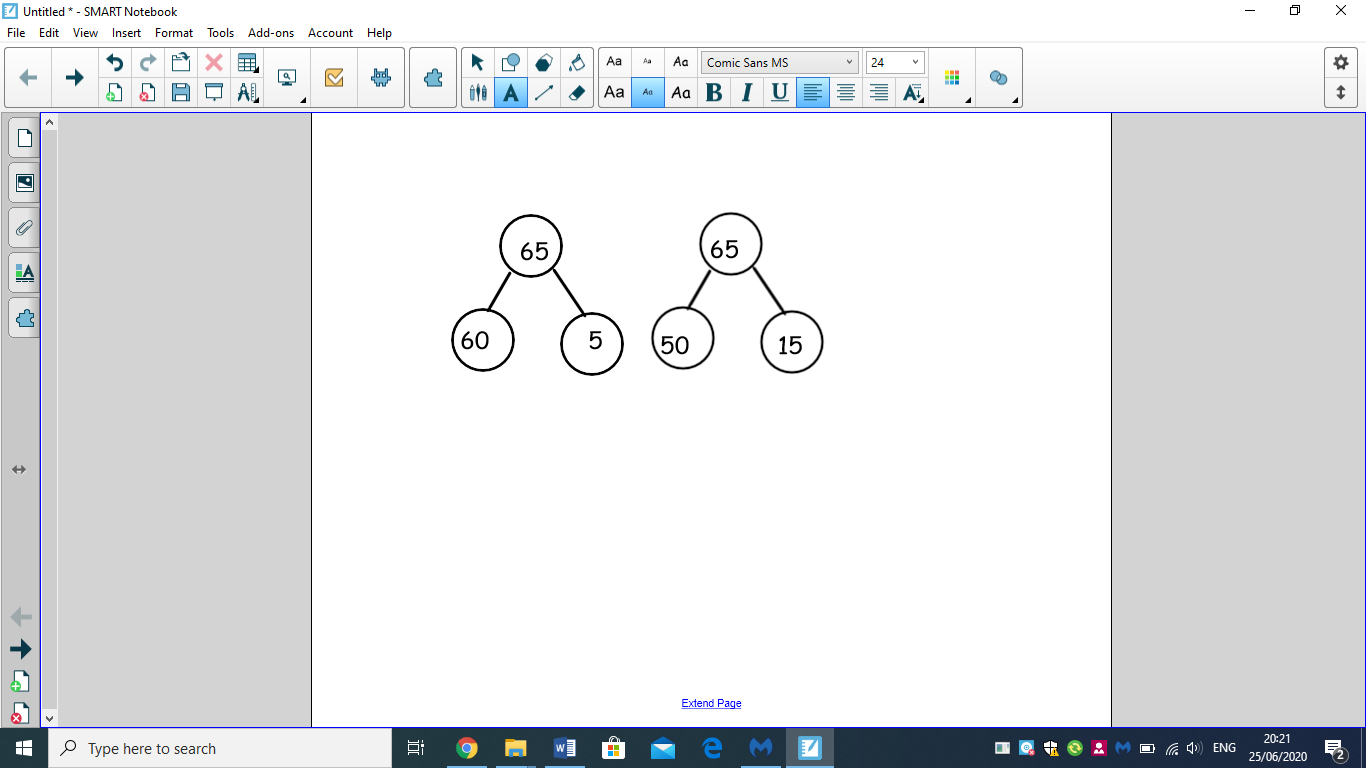 65      12      41      73       39Using the below website link, practise ordering numbers from smallest to largest up to 100. https://www.topmarks.co.uk/ordering-and-sequencing/coconut-orderingComplete the addition mosaic to find picture! Only complete page 5. Lets see your amazing maths skills create a beautiful masterpiece!  TopicGet active!Attached in the documents is a Physical Activity bingo! The instructions for how to complete this is on the document. Let us know how many of the activities you complete and which medal you achieved!Get crafty!Have you ever heard of origami? Origami is the art of folding paper into three-dimensional figures or designs without cutting the paper or using glue.If you have some patterned or coloured paper please follow the attached instructions to make some origami creations! Alternatively, you could access some YouTube tutorials. There are more instructions on this website: https://www.origami-fun.com/printable-origami.htmlGet mindful!Put in the simplest terms, mindfulness is being aware of what's happening in the present moment. It's not about trying to clear your mind, but allowing thoughts and emotions to come and go without judgment and familiarizing ourselves with the present moment. It takes practice to be able to do this.Sit in a quiet, cool place and listen to the following mindfulness story: https://youtu.be/fkmmQawCgmkHow did it make you feel?Get inspired!Tell us about someone that inspires you. It could be your favourite author, a family member or a sports star.Complete a fact-file about the person and explain why they are inspiring. You could include a picture of them too.Get musical!Use the following link to access some information about 4 famous music composers. https://www.bbc.co.uk/teach/school-radio/music-ks1-history-famous-people-bach-vivaldi-mozart-haydn-1/zb6qwtyThere is a part 1 and part 2. What facts did you find out about the composers?Alternatively if you are unable to access the above link then please find out as much information as you can about Bach, Vivaldi, Mozart or Haydn and create a poster about one of them.